Rybnik, dnia 20.05.2024 r.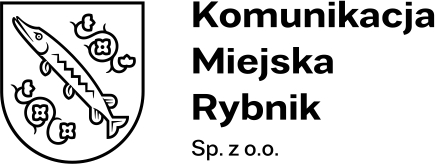 KMR/PN/01/2024Platforma zakupowa Zamawiającego Wykonawcy, którzy pobrali SWZOdpowiedzi na pytaniadot.: postępowania o udzielenie zamówienia sektorowego, prowadzonego
w trybie przetargu nieograniczonego pn.: „Zakup paliwa wodorowego”.Przekazuję Państwu pytania Wykonawcy wraz z odpowiedziami Zamawiającego.Proszę o uwzględnienie tej informacji przy opracowywaniu oferty.Pytanie 1Czy dopuszczają Państwo możliwość przedstawienia oferty z różnymi poziomami cen w zależności od rzeczywistego zużycia wodoru przez Zamawiającego. Z racji wysokiego udziału kosztów stałych w kosztach stacji wodorowej oraz wymaganych do poniesienia wydatków inwestycyjnych, faktyczny poziom sprzedaży wodoru ma duży wpływ na jego ostateczną cenę. Gwarancja odbioru jedynie 50% bez opcji zwiększenia zużycia, generuje duże ryzyko po stronie Sprzedającego. Cena uzależniona od wolumenu, pozwalałaby Sprzedawcy ograniczyć ryzyko, przy jednoczesnym zapewnieniu Zamawiającemu atrakcyjnej ceny przy większym zużyciu wodoru. Odpowiedź na pytanie nr 1Zamawiający informuje, iż dopuszcza możliwość uzależnienia ceny od wielkości rzeczywiście zakupionego wodoru i zmienia SWZ w tym zakresie. Tym samym Załącznik nr 1 – Formularz Oferty, jak również Załącznik nr 5 – Projektowane postanowienia Umowy w par 5 ust. 1 i 2 zostają zmienione.  Pytanie 2Czy w trakcie obowiązywania Umowy KM Rybnik przewiduje zwiększenie wolumenu? Jeśli jest taka możliwość, to na jakich warunkach?Odpowiedź na pytanie nr 2Zamawiający informuje, że maksymalny wolumen zużycia został podany 
w dokumentacji przetargowej.Pytanie 3Dlaczego KM Rybnik ogłosił przetarg tylko na jeden rok dostaw? Czy możliwe jest uwzględnienie przez Zamawiającego wydłużenie kontraktu? Wydłużenie kontraktu przez Zamawiającego może wpłynąć na atrakcyjność oferty. Odpowiedź na pytanie nr 3Zamawiający podkreśla, że rozwój rynku wodoru następuje dynamicznie i nie jest na obecną chwilę wiadome jak będzie się kształtowała cena wodoru w najbliższych latach, np. w przypadku programów pomocowych obniżających koszty produkcji wodoru. Ponadto Zamawiający informuje, że dopiero po zamknięciu pełnego roku eksploatacji pojazdów będzie w stanie oszacować dokładne zużycie wodoru, tj. nie wcześniej niż 
w listopadzie 2024 roku, a więc i dokładny wolumen Zamówienia. Dodatkowo podkreślić należy, że Miasto rybnik aplikowało o dotacje na kolejne autobusy wodorowe.Pytanie 4Czy w odniesieniu do definicji wodoru niskoemisyjnego (ogłoszenie o zamówieniu pkt 2.1 lit. e, pkt 5.1 lit. e; SWZ cz. IV pkt 2.I.1 lit. g i 2.I.2.2) Zamawiający uzna za spełniony warunek niskoemisyjności wodoru przez wodór spełniający wymagania pozycji 3.10 Produkcja wodoru z załącznika I do rozporządzenia delegowanego Komisji (UE) 2021/2139 z dnia 4 czerwca 2021 r. uzupełniającego rozporządzenie Parlamentu Europejskiego i Rady (UE) 2020/852 poprzez ustanowienie technicznych kryteriów kwalifikacji służących określeniu warunków, na jakich dana działalność gospodarcza kwalifikuje się jako wnosząca istotny wkład w łagodzenie zmian klimatu lub w adaptację do zmian klimatu, a także określeniu, czy ta działalność gospodarcza nie wyrządza poważnych szkód względem żadnego z pozostałych celów środowiskowych, niezależnie od technologii wytworzenia takiego wodoru?Powyższe rozporządzenie delegowane we wskazanym punkcie 3.10 doprecyzowuje bowiem jakie warunki powinna spełniać produkcja wodoru, by została uznana za zgodną z rozporządzeniem Parlamentu Europejskiego i Rady (UE) 2020/852 z dnia 
18 czerwca 2020 r. w sprawie ustanowienia ram ułatwiających zrównoważone inwestycje oraz zmieniającym Rozporządzenie (UE) 2019/2088. Samo rozporządzenie Parlamentu Europejskiego i Rady (UE) 2020/852 takich warunków nie określa w swojej treści.Odpowiedź na pytanie nr 4Zamawiający wymaga, aby proces produkcji wodoru przez cały okres umowy odbywał się bezpośrednio ze źródeł odnawialnych.Pytanie 5Czy Zamawiający uwzględni możliwość dostarczenia wodoru niskoemisyjnego także 
w załączniku nr 5 – projektowane postanowienia umowy w sprawie zamówienia publicznego § 4 ust. 3 pkt 6?Odpowiedź na pytanie nr 5Patrz odpowiedź na pytanie nr 4Jednocześnie Zamawiający informuje, że modyfikuje treść odpowiedzi na pytanie 
nr 2 z dnia 10.05.2024 r. („Zamawiający w zapisach Umowy przewidział 
gwarantowanie 50% odbioru wodoru. Tak niewielki wolumen powoduje duże 
ryzyka finansowe, co może zostać uwzględnione w ostatecznej ofercie. 
Wnioskujemy o zwiększenie minimalnej ilości wodoru jaką Zamawiający 
zobowiązuje się odebrać w trakcie kontraktu do 75%”.), które otrzymuje brzmienie:Zamawiający częściowo przychyla się do wniosku Wykonawcy, tym samy zmienia zapisy załącznika nr 5 § 5 ust. 15, który otrzymuje brzmienie:15.	Zamawiający gwarantuje realizację umowy w minimalnej, gwarantowanej wielkości dostaw 55 175 kg dla całej umowy.     Na podstawie art. 135 ust. 2 ustawy Prawo zamówień publicznych, Zamawiający przedłuża termin składania ofert do 28 maja 2024 r. do godz. 09:00. Otwarcie 
ofert odbędzie się 28 maja 2024 r. o godz. 10:00. Zmianie ulega także termin 
związania ofertą do 25 sierpnia 2024 r.